สวพ. 01(1)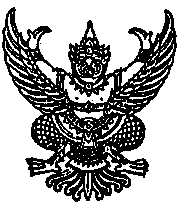 บันทึกข้อความส่วนราชการ	  									  	     .ที่ ศธ						วันที่						     .เรื่อง	ขอส่งข้อเสนอโครงการวิจัย/ชุดโครงการวิจัย เพื่อขอรับทุนอุดหนุนการวิจัยเรียน	ผู้อำนวยการสถาบันวิจัยและพัฒนา (ผ่านประธานกรรมการประจำสาขาวิชา/ผู้อำนวยการสำนัก/สถาบัน)	ข้าพเจ้ามีความประสงค์ขอส่งข้อเสนอโครงการวิจัย/ชุดโครงการวิจัย เรื่อง……………………………………….……
………………………….…………………………..……………...................................................................................... จำนวน 6 ชุด เพื่อเสนอขอรับทุนอุดหนุนการวิจัย ประจำปี 2562  ในลักษณะการวิจัย ดังนี้ทั้งนี้ ข้อเสนอโครงการวิจัย/ชุดโครงการวิจัยดังกล่าวได้ผ่านความเห็นชอบจากคณะกรรมการประจำสาขาวิชา/สำนัก/สถาบัน ในการประชุม ครั้งที่ ........../.............วันที่............................................................แล้ว 
และข้าพเจ้าขอยอมรับผลการพิจารณาของคณะกรรมการเฉพาะกิจ ให้ถือเป็นที่สิ้นสุด 					(ลงนาม)												 (					)						               หัวหน้าโครงการวิจัย	ขอรับรองว่าข้อเสนอโครงการวิจัยดังกล่าวได้ผ่านการความเห็นชอบจากคณะกรรมการประจำสาขาวิชา/สำนัก/สถาบัน ดังรายละเอียดข้างต้นแล้ว					(ลงนาม)												 (					)				          (ประธานกรรมการประจำสาขาวิชา/ผู้อำนวยการสำนัก/สถาบัน)    กองทุนรัตนโกสินทร์สมโภช 200 ปี เงินรายได้สำหรับอาจารย์ประจำสาขาวิชา/สำนัก/สถาบัน         ทุนวิจัยพัฒนาวิชาการ      ทุนวิจัยพัฒนานักวิจัยรุ่นใหม่         ทุนวิจัยสร้างความเข้มแข็งทางวิชาการ      ทุนวิจัยพัฒนาศักยภาพนักวิจัยที่มีประสบการณ์         ทุนวิจัยสร้างความเป็นเลิศทางวิชาการ      ทุนวิจัยเพื่อพัฒนาศักยภาพเครือข่ายนักวิจัย      ทุนวิจัยเชิงบูรณาการเพื่อพัฒนาชุมชนและประเทศ